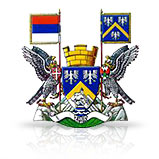                                                                                                             Град Ужице            На основу члана 28. Правилника о стипендирању студената  (Службени лист града Ужица, број 32/23), Град Ужице расписује К О Н К У Р С		                             ЗА ДОДЕЛУ ГРАДСКИХ СТИПЕНДИЈА  СТУДЕНТИМА  ЗА  ШКОЛСКУ 2023/2024.  ГОДИНУПраво учешћа на конкурсу имају1. студенти I године студија првог степена који потичу из породица са троје и више деце2. студенти студија  првог степена (основне  академске и струковне студије)3. студенти студија другог степена студија ( мастер академске студије, специјалистичке струковне студије, специјалистичке академске студије)4. студенти са инвалидитетом првог и другог степена студијаОпшти услови- да се  школују на високообразовним установама чији је оснивач Република Србија - да се школовање финансира из буџета Републике Србије- да нису старији од 27 година / студенти са инвалидитетом да нису старији од 30 година - да имају пребивалиште на територији града Ужица најмање пет година, непрекидно, пре датума објављивања конкурса.Посебни услови                                                                         1. Студенти I године студија првог степена који потичу из породица са троје и више деце: - остварена просечна оцена у завршном разреду средње школе  најмање 4,80.2. Студенти I године студија првог степена:1.  остварена просечна оцена у завршном разреду средње школе најмање 4,80.2.  учешће на такмичењима у завршном разреду средње школе које је резултирало освајањем:а) првог или другог места на окружном такмичењуб) првог, другог или трећег места на републичком такмичењув) једног од првих пет места на међународном такмичењу.Напомена 1:Основ за доделу стипендија су само награде освојене на такмичењима која су обухваћена Календаром такмичења и смотри ученика средњих школа, које доноси Министарство просвете Републике Србије за сваку школску годину (Календар).Напомена 2:Спортске награде су основ за доделу стипендије уколико су освојене на такмичењима која су обухваћена Календаром уз додатне  услове:-  да је у питању такмичење у појединачним спортовима- да је ученик учествовао на такмичењу као представник школе коју похађа.3. Студенти I године студија првог степена са инвалидитетом: 1. остварена просечна оцена у завршном разреду средње школе најмање  4,00.2. постојање телесно оштећења или обољења које трајно нарушава здравствено стање.4. Студенти II  и виших године студија првог степена:1. положени сви испити из претходне године студија	2.  остварена  просечна оцена, из претходне године студија, најмањe 9,003.  да је студент незапослен.5. Студенти II  и виших године студија првог степена са инвалидитетом:1.  да је први пут уписана година студија у школској години у којој конкурише за стипендију2.  да је у претходној години остварено најмање 37 ЕСПБ бодова  3.  да је студент незапослен.6. Студенти студија другог степена:1.  положени сви испити из завршне године основних студија / претходне године студија другог степена 2. остварена  просечна оцена, из завршне године основних студија / претходне године студија другог степена,  најмањe 9,003.  да је студент незапослен.7. Студенти студија другог степена са инвалидитетом:1.  положени сви испити из завршне године основних студија / претходне године студија другог степена 2.  да је први пут уписана година студија у школској години у којој конкурише за стипендију3.  да је у претходној години остварено најмање 37 ЕСПБ бодова  4.  да је студент незапослен.Конкурсна документацијаСви студенти подносе:-  попуњен  образац пријаве на конкурс -  копију/очитану  личну карту-  уверење високообразовне установе о уписаној години студија и статусу студента који се школује на терет  буџета-  уверење о пребивалишту издато од стране надлежног органа, само у случају да се испуњење услова – да  имају пребивалиште на територији града Ужица најмање пет година уназад непрекидно, у односу на датум расписивања конкурса, не може утврдити из  личне карте.Додатна документација:1. за студенте  I године студија првог степена који потичу из породица са троје и више деце: -  копију сведочанства завршног разреда средње школе -  оверену изјаву једног од родитеља о члановима заједничког породичног домаћинства (изјава се оверава код јавног бележника)-  изводе из матичне књиге рођених за сву децу Напомена:Изјаву и изводе не достављају ученици који су у претходној школској 2022/2023. години примали градску стипендију по основу породице са троје и више деце.2. за студенте  I године студија првог степена:-  копију сведочанства завршног разреда средње школе-  копију дипломе о освојеној награди/месту на такмичењу 3. за студенте  I године студија првог степена са инвалидитетом: -  копију сведочанства завршног разреда средње школе-  доказ о постојању телесног оштећења или обољења које трајно нарушава здравствено стањерешење о праву на додатак за негу и помоћ другог лица или извештај изабраног лекара о здравственом статусу студента.4. за студенте  II  и виших године студија првог степена:-  уверење високообразовне установе о оствареној просечној оцени на претходној години струдија и о положеним свим испитима из претходне године студија исказанао као 60 ЕСПБ освојених бодова-  доказ да су незапослениочитана здравствена књижица из које се види основ здравственог осигурања или уверењe Фонда ПИО да нису обвезници социјалних доприноса по основу радног односа.5. за студенте  II  и виших године студија првог степена са инвалидитетом:-  уверење високообразовне установе о уписаној години студија (први пут) и да је у претходној години остварено најмање 37 ЕСПБ бодова-  доказ да су незапослениочитана здравствена књижица из које се види основ здравственог осигурања или уверењe Фонда ПИО да нису обвезници социјалних доприноса по основу радног односа-  доказ о постојању телесног оштећења или обољења које трајно нарушава здравствено стањерешење о праву на додатак за негу и помоћ другог лица или извештај изабраног лекара о здравственом статусу студента.6. за студенте студија другог степена:-  копију дипломе / уверење високообразовне установе о завршеним студијама првог степена и уверење високообразовне установе о оствареној просечној оцени на завршној години студија првог степенаили уверење високообразовне установе о оствареној просечној оцени на  претходној години студија другог степена-   доказ да су незапослени – очитана здравствена књижица из које се види основ здравственог осигурања или уверењe Фонда ПИО да нису обвезници социјалних доприноса по основу радног односа.7. за студенте студија другог степена са инвалидитетом:-  копију дипломе / уверење високообразовне установе о завршеним студијама првог степена и уверење високообразовне установе о уписаној години студија (први пут) и да је у завршној години студија првог степена остварено најмање 37 ЕСПБ бодоваилиуверење високообразовне установе о уписаној години студија (први пут) и да је у претходној  години студија првог степена остварено најмање 37 ЕСПБ бодова- доказ о постојању телесног оштећења или обољења које трајно нарушава здравствено стање за ученике са инвалидитетом  решење о праву на додатак за негу и помоћ другог лица или извештај изабраног лекара о здравственом статусу студента.- доказ да су незапослени – очитана здравствена књижица из које се види основ здравственог осигурања или уверењe Фонда ПИО да нису обвезници социјалних доприноса по основу радног односаПријаваОбразац пријаве може се преузети у писарници градске управе или на званичној интернет страници Града Ужица -https://uzice.rsРоковиПријаве на конкурс предају се у писарници, соба број 12, или преко  поште на адресу: Град Ужице, Градска управа за послове органа града, општу управу и друштвене делатности,31 000 Ужице, ул. ДимитријаТуцовића 52, са назнаком - пријава на конкурс за градске студентске стипендије Пријаве се могу предати закључно са  6.11.2023. године.Комисија доноси одлуку о додели стипендија у року од 45 дана од дана истека рока за подношење пријава на конкурс.Додела Стипендија се додељује свим пријављеним кандидатима који испуњавају опште и одговарајуће посебне услове из конкурсау складу са  Правилником.Студент може у току једне школске године остварити право само на једну стипендију из буџета Града Ужица.Напомене:Уз пријаву се подносе копије тражених доказа.Тражена уверења могу бити исказана на једној или више исправа зависно од праксе факултета/високе школе и образаца које користе.Надлежна служба Градске управе сачинила је образац уверења за потребе поступка по овом конкурсу, који се оверава на високој школи/факултету, уколико надлежна служба установе то прихвати.   Овај образац није обавезан.Закон о ученичком и студентском стандарду  (Службени гласник РС број 18/2010, 55/2013, 27/2018-др. закон и 10/2019):Члан 11. Став 14:  '' Прaвo нa учeничку oднoснo студeнтску стипeндиjу пo oдрeдбaмa oвoг  зaкoнa нeмa учeник oднoснo студeнт кojи je прaвo нa учeничку oднoснo студeнтску стипeндиjу oствaриo у склaду сa oдлукoм нaдлeжнoг oргaнa jeдиницe лoкaлнe сaмoупрaвe. '';Члан 11а. Став 14:  ''Прaвo нa стипeндиjу зa изузeтнo нaдaрeнe учeникe oднoснo студeнтe нeмa учeник oднoснo студeнт кojи je прaвo нa нeку другу учeничку oднoснo студeнтску стипeндиjу или крeдит oствaриo у склaду сa oдлукoм нaдлeжнoг oргaнa из буџeтa jeдиницe лoкaлнe сaмoупрaвe oднoснo из буџeтa Рeпубликe Србиje.''Цитирани чланови закона односе се на ученичке и студентске стипендије  и  ученичке и студентске кредите, као и на стипeндиjу зa изузeтнo нaдaрeнe учeникe oднoснo студeнтe, за које конкурсе објављује Министарство просвете Републике Србије.Напомене:Уз пријаву се подносе копије тражених доказа.Тражена уверења могу бити исказана на једној или више исправа зависно од праксе факултета/високе школе и образаца које користе.Надлежна служба Градске управе сачинила је образац уверења за потребе поступка по овом конкурсу, који се оверава на високој школи/факултету, уколико надлежна служба установе то прихвати.   Овај образац није обавезан.Закон о ученичком и студентском стандарду  (Службени гласник РС број 18/2010, 55/2013, 27/2018-др. закон и 10/2019):Члан 11. Став 14:  '' Прaвo нa учeничку oднoснo студeнтску стипeндиjу пo oдрeдбaмa oвoг  зaкoнa нeмa учeник oднoснo студeнт кojи je прaвo нa учeничку oднoснo студeнтску стипeндиjу oствaриo у склaду сa oдлукoм нaдлeжнoг oргaнa jeдиницe лoкaлнe сaмoупрaвe. '';Члан 11а. Став 14:  ''Прaвo нa стипeндиjу зa изузeтнo нaдaрeнe учeникe oднoснo студeнтe нeмa учeник oднoснo студeнт кojи je прaвo нa нeку другу учeничку oднoснo студeнтску стипeндиjу или крeдит oствaриo у склaду сa oдлукoм нaдлeжнoг oргaнa из буџeтa jeдиницe лoкaлнe сaмoупрaвe oднoснo из буџeтa Рeпубликe Србиje.''Цитирани чланови закона односе се на ученичке и студентске стипендије  и  ученичке и студентске кредите, као и на стипeндиjу зa изузeтнo нaдaрeнe учeникe oднoснo студeнтe, за које конкурсе објављује Министарство просвете Републике Србије.Број   67-152 /23,    20.10.2023. годБрој   67-152 /23,    20.10.2023. годКонтакт особаЉиљана Јовановић,  031/ 590-154, 064/8062638,   ljiljana.jovanovic@uzice.rs